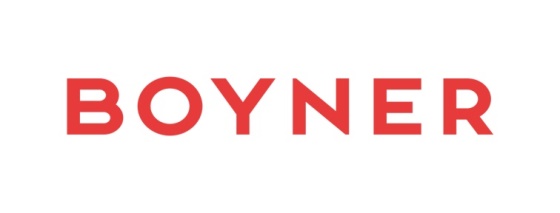 
Basın Bülteni 	 29 Temmuz 2019Sinema Ruhu Boyner’deBoyner’den “Angry Birds 2” Filmine Ön Gösterim Sürprizi!Türkiye’nin en sevilen alışveriş destinasyonlarından biri olan Boyner, hayatın içinden renkleri mağazalarına taşıyor. Boyner, sinema, festival, spor, müzik gibi hayatın en keyifli aldığımız yanlarını deneyimleten güzel organizasyonlarla iş birlikleri yaparak, müşterilerinin bu keyifli etkinliklere katılmasını sağlıyor.Boyner’in yeni sürprizi ise miniklere… Boyner; İstinyepark, Cevahir, Akasya, Emaar Square, Nautilus, Şaşkınbakkal, Ankamall, Cepa, Panora, Kentpark, Metromall, Çiğli Kipa, Balçova Kipa ve YKM Konak mağazalarından 3 Ağustos’a kadar çocuk giyim ve ayakkabı alışverişi yapan müşterilerini 16 Ağustos’ta vizyona girecek “Angry Birds 2” filminin Boyner’e özel düzenlenen ön gösterimine davet ediyor.Sinema ruhunu müşterileri ile buluşturan Boyner, önümüzdeki dönemlerde farklı etkinliklerle festival, müzik ve spor ruhunu da yaşatmaya devam edecek.Boyner Büyük Mağazacılık A. Ş. Hakkında: Türkiye'nin gıda ve elektronik dışı en büyük perakende grubu olan Boyner Grup şirketlerinden Boyner Büyük Mağazacılık A.Ş. (Boyner), 1981 yılında faaliyete başladı. İlk Boyner Mağazası, ‘Çarşı’ tabelası altında Bakırköy'de açıldı. 2004 yılında ise tüm Çarşı Mağazaları Boyner tabelası altında hizmete devam etti. Sektörün güçlü markalarından YKM’nin hisselerini 2013 yılında satın alan Boyner Büyük Mağazacılık, Türkiye'nin 37 ilinde toplam 111 mağaza ile yaklaşık 300.000 metrekare satış alanına ulaştı.Medya İletişimi:On İletişim: 		Tel: (0212) 291 18 48İpek Özgüden Özen	Tel: (0532) 321 07 04	ipek.ozguden@oniletisim.com
Efkan Kula 		Tel: (0533) 277 82 40 	efkan.kula@oniletisim.com
Erdi Aydemir 		Tel: (0534) 590 57 79 	erdi.aydemir@oniletisim.com
Tuğçe Degrel		Tel: (0530) 010 61 90 	tugce.degrel@oniletisim.com